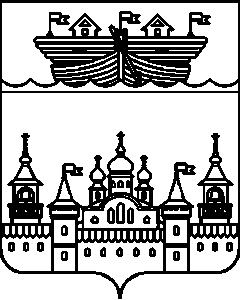 СЕЛЬСКИЙ СОВЕТСТАРОУСТИНСКОГО СЕЛЬСОВЕТАВОСКРЕСЕНСКОГО МУНИЦИПАЛЬНОГО РАЙОНАНИЖЕГОРОДСКОЙ ОБЛАСТИРЕШЕНИЕ15 октября 2021 года	№ 33О признании полномочий депутатасельского Совета Староустинского сельсоветаВоскресенского муниципального районаНижегородской областипо одномандатному избирательному округу №7На основании протокола территориальной избирательной комиссии Воскресенского муниципального района Нижегородской области, в соответствии со статьей 40 Федерального закона от 6 октября 2003 года №131-ФЗ «Об общих принципах организации местного самоуправления в Российской Федерации», Уставом Староустинского сельсовета Воскресенского муниципального района Нижегородской области, сельский Совет Староустинского сельсовета решил:1.Утвердить полномочия депутата сельского Совета Староустинского сельсовета Воскресенского муниципального района Нижегородской области по одномандатному избирательному округу №7, избранного 19 сентября 2021 года на срок полномочий сельского Совета.2.Обнародовать настоящее решение на информационном стенде администрации и разместить в информационно-телекоммуникационной сети «Интернет» на официальном сайте администрации Воскресенского муниципального района Нижегородской области.3.Контроль за исполнением настоящего решения возлагаю на себя.4.Настоящее решение вступает в силу со дня принятия.Заместитель председателяСельского СоветаСтароустинского сельсовета	М.А. Белова